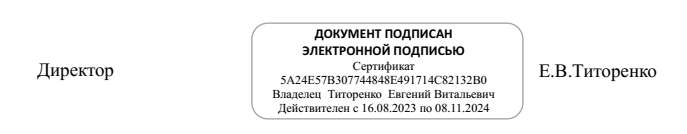 Календарный план воспитательной работы СОО на 2023-2024 учебный год №п/п Запланированное мероприятие Запланированное мероприятиеСрокиКатегория участниковОтветственныеСентябрьСентябрьСентябрьСентябрьДЕД «День знаний»,торжественная линейка «Первый звонок»ДЕД «День знаний»,торжественная линейка «Первый звонок»01.09.2316-18 летПедагоги-организаторы,советник директора, 
классные руководители.ДЕД «День солидарности в борьбе с терроризмом». 
Акция «Капля жизни», классные часы.ДЕД «День солидарности в борьбе с терроризмом». 
Акция «Капля жизни», классные часы.01.09.2316-18 летПедагоги-организаторы, советник директора,
классные руководители.ДЕД «Международный день распространения грамотности» ДЕД «Международный день распространения грамотности» 08.09.2316-18 летПедагоги-организаторы, советник директора.ДЕД «К 100-летию со дня рождения Зои Космодемьянской»ДЕД «К 100-летию со дня рождения Зои Космодемьянской»13.09.2316-18 летПедагоги-организаторы, советник директора,
классные руководители.Заседание Совета Малышей и Совета Учащихся. Составление плана на предстоящий год.Заседание Совета Малышей и Совета Учащихся. Составление плана на предстоящий год.16-18 летЗам.дир. по ВР, советник директора,педагоги-организаторыЕдиный час духовности «Голубь мира»Единый час духовности «Голубь мира»16-18 летБисембаева Н.Н.Всероссийский день профилактики ПДДВсероссийский день профилактики ПДД16-18 летБисембаева Н.Н.,Мартынова О.Д.,Отряд ЮИДПодготовка ко Дню Учителя, (концерт-онлайн)Подготовка ко Дню Учителя, (концерт-онлайн)В течении месяца16-18 летКлассные руководители, педагоги-организаторыНеделя безопасности дорожного движения Неделя безопасности дорожного движения 16-18 летКл. руководители,Отряд ЮИДДень интернета.Всероссийский урок безопасности школьников в сети ИнтернетДень интернета.Всероссийский урок безопасности школьников в сети Интернет16-18 летБисембаева Н.Н.,Мартынова О.Д.ОктябрьОктябрьОктябрьОктябрьМеждународный День пожилых людей Международный День пожилых людей 01.10.2316-18 летМартынова О.Д.День музыкиДень музыки01.10.2316-18 летЗам.дир. по ВР, советник директора,педагоги-организаторы,классные руководителиКонцерт «День учителя»Концерт «День учителя»05.10.2316-18 летЗам.дир. по ВР, советник директора,педагоги-организаторы,классные руководителиЗаседание Совета Учащихся, Совета малышей  «Обсуждение Осеннего бала».Заседание Совета Учащихся, Совета малышей  «Обсуждение Осеннего бала».Вторая неделя октября16-18 летЗам.дир. по ВР, советник директора,педагоги-организаторы Международный день школьных библиотекМеждународный день школьных библиотек25.10.2316-18 летПедагог-библиотекарьПодготовка к районному конкурсу социальных проектов «СЕВЕРиЯ»Подготовка к районному конкурсу социальных проектов «СЕВЕРиЯ»В течение месяца16-18 летЗам.дир. по ВР, советник директора,Осенний Бал-онлайнОсенний Бал-онлайн28.10.2316-18 летпедагоги-организаторы,Лекция «Православная церковь и псевдоправославные организации»Лекция «Православная церковь и псевдоправославные организации»В течение месяца16-18 летклассные руководителиНоябрьНоябрьНоябрьНоябрьДень народного единстваДень народного единства04.11.2316-18 летЗам.дир. по ВР, советник директора,педагоги-организаторы,классные руководителиДень памяти погибших при исполнении обязательств сотрудников органов внутренних дел РоссииДень памяти погибших при исполнении обязательств сотрудников органов внутренних дел России08.11.2316-18 летМартынова О.Д.Акция "Молодежь за здоровый образ жизни!"Акция "Молодежь за здоровый образ жизни!"10.11.2316-18 летПедагоги-организаторы, социальные педагоги,Пеева Е. П. Заседание Совета Учащихся. «Подготовка к Новогодним праздникам» Составление плана на II полугодие.Заседание Совета Учащихся. «Подготовка к Новогодним праздникам» Составление плана на II полугодие.14.11.2316-18 летСовет Учащихся,Мартынова О.Д.День начала Нюрнберского процессаДень начала Нюрнберского процесса20.11.2316-18 летМартынова О.Д.Всероссийская акция «Крылья Ангела» ко дню матери. Всероссийская акция «Крылья Ангела» ко дню матери. 22.11.2316-18 летОтряд волонтеров,
Мартынова О.Д.День матери в РоссииДень матери в России25.11.2316-18 летМартынова О.Д.Встреча-беседа «Значение нравственных норм и ценностей для достойной жизни личности, семьи, общества»Встреча-беседа «Значение нравственных норм и ценностей для достойной жизни личности, семьи, общества»В течении месяца16-18 летБисембаева Н.Н.Декабрь.Декабрь.Декабрь.Декабрь.Всемирный день борьбы со СПИДомВсемирный день борьбы со СПИДом01.12.2316-18 летСоциальный педагог.День Неизвестного солдатаДень Неизвестного солдата03.12.2316-18 летМартынова О.Д.,классные руководители.Международный день инвалидовМеждународный день инвалидов03.12.2316-18 летМартынова О.Д.Международный день добровольцев в РоссииМеждународный день добровольцев в России05.12.2316-18 летПеева Е.П.День героев Отечества РоссииДень героев Отечества России09.12.2316-18 летМартынова О.Д.День Конституции Российской ФедерацииДень Конституции Российской Федерации12.12.2316-18 летМартынова О.Д.Встреча с социальным педагогом центра общественного здоровья и медпрофилактикиВстреча с социальным педагогом центра общественного здоровья и медпрофилактики16.12.2316-18 летКобозева Е. А. День принятия Федеральных конституционных законов о Государственных символов Российской ФедерацииДень принятия Федеральных конституционных законов о Государственных символов Российской Федерации25.12.2316-18 летМартынова О.Д.Новогодние концерты. Новогодние концерты. В течение месяца16-18 летБисембаева Н.Н.,Мартынова О.Д.,классные руководители.Встреча-беседа «Влияние нравственных правил христианства изложенных в заповедях Моисея на развитие духовной культуры человека.»Встреча-беседа «Влияние нравственных правил христианства изложенных в заповедях Моисея на развитие духовной культуры человека.»В течение месяца16-18 летБисембаева Н.Н.Январь2023 год.Январь2023 год.Январь2023 год.Январь2023 год.Профилактика дорожно-транспортного травматизма. Профилактика дорожно-транспортного травматизма. В течении месяца16-18 летКлассные руководители, 
отряд ЮИДЗаседание Совета Учащихся.Заседание Совета Учащихся.16.01.2416-18 летСовет Учащихся,Мартынова О.Д. Классные часы «День полного освобождения Ленинграда от фашистской блокады» Классные часы «День полного освобождения Ленинграда от фашистской блокады»27.01.2416-18 летКлассные руководители, Мартынова О.Д.Встреча-беседа «Ответы религии на философские вопросы:-Есть ли душа?-Что лежит в основе поступков человека?-В чём разница между добром и злом?Встреча-беседа «Ответы религии на философские вопросы:-Есть ли душа?-Что лежит в основе поступков человека?-В чём разница между добром и злом?В течении месяца16-18 летБисембаева Н.Н.ФевральФевральФевральФевральДень российской наукиДень российской науки08.02.2416-18 летМартынова О.Д.Празднуем «День Святого Валентина».Поздравительная почта для всех классов.Празднуем «День Святого Валентина».Поздравительная почта для всех классов.14.02.2416-18 летСовет Учащихся.День памяти о россиянах , исполнивших служебный долг за пределами ОтечестваДень памяти о россиянах , исполнивших служебный долг за пределами Отечества15.02.2416-18 летМартынова О.Д.Международный день родного языкаМеждународный день родного языка21.02.2416-18 летУчителя родного языкаПраздничная линейка ко Дню Защитника Отечества.Праздничная линейка ко Дню Защитника Отечества.22.02.2416-18 летБисембаева Н.Н.,Мартынова О.Д.Кулинарный поединокКулинарный поединок22.02.2416-18 летЛебедева А. Н., Мартынова О. Д., классные руководители Соревнования по пейнтболуСоревнования по пейнтболу25.02.2416-18 летМосквин О. В., Васильковский А. М.Ежегодная акция: «Посылка солдату»Ежегодная акция: «Посылка солдату»В течение всего месяца.16-18 летКлассные руководители,
Мартынова О.Д.Беседа с мальчиками-старшеклассниками «Религиозные обряды на территории воинской части»Беседа с мальчиками-старшеклассниками «Религиозные обряды на территории воинской части»В течение всего месяца.16-18 летБисембаева Н.Н.МартМартМартМарт200 лет со Дня рождения Константина Дмитриевича Ушинского200 лет со Дня рождения Константина Дмитриевича Ушинского03.03.2416-18 летМартынова О.Д.,классные руководители.Концерт к Международному женскому дню.Концерт к Международному женскому дню.07.03.2416-18 летБисембаева Н.Н.,Мартынова О.Д.Соревнования по волейболуСоревнования по волейболу16.03.2416-18 летВасильковский А.М.Пеева Е. П.День воссоединения Крыма с РоссиейДень воссоединения Крыма с Россией18.03.2416-18 летМартынова О.Д.,классные руководителиВсемирный День театра Всемирный День театра 27.03.2416-18 летМартынова О.Д.АпрельАпрельАпрельАпрельВсемирный день здорового образа жизниВсемирный день здорового образа жизни07.04.2416-18 летКлассные руководители60-летие полета в космос Ю.А. Гагарина.День космонавтики. Гагаринский урок «Космос – это мы»60-летие полета в космос Ю.А. Гагарина.День космонавтики. Гагаринский урок «Космос – это мы»12.04.2416-18 летМартынова О.Д.,Классные руководителиЭстафета «Хочу быть здоровым!»Эстафета «Хочу быть здоровым!»14.04.2416-18 летВасильковский А.М.Пеева Е.П.День памяти о геноциде советского народа нацистами и их пособниками в годы Великой Отечественной войныДень памяти о геноциде советского народа нацистами и их пособниками в годы Великой Отечественной войны19.04.2416-18 летМартынова О.Д.классные руководителиВсемирный День ЗемлиВсемирный День Земли22.04.2416-18 летМартынова О.Д.,классные руководителиДень Российского парламентаризма День Российского парламентаризма 27.04.2416-18 летМартынова О.Д.,классные руководителиБеседы о православных праздниках и национальном празднике ханты «День Вороны»Беседы о православных праздниках и национальном празднике ханты «День Вороны»В течении месяца16-18 летБисембаева Н.Н.МайМайМайМайРабота на школьном участке.Работа на школьном участке.В течение всего месяца.16-18 летСовет учащихся,классные руководителиПраздник Труда и весныПраздник Труда и весны01.05.2416-18 летМартынова О.Д.,классные руководителиАкция «Чистый поселок»Субботник всего поселка.Акция «Чистый поселок»Субботник всего поселка.05.05.2416-18 летВся школа, классные руководители.Торжественный митинг, посвященный Дню Победы.Торжественный митинг, посвященный Дню Победы.09.05.2416-18 летМосквин О.ВСовет Учащихся.Почетный караул у вечного огня. Почетный караул у вечного огня. 09.05.2416-18 летСовет Учащихся,Москвин О.В.Подведение итогов конкурса «Лучший класс года» «Лучший ученик года»Подведение итогов конкурса «Лучший класс года» «Лучший ученик года»17.05.2416-18 летКлассные руководители, экспертная комиссия.День детских общественных организаций России День детских общественных организаций России 19.05.2416-18 летМартынова О.Д.Квест-игра «Мама, папа, я – спортивная семья»Квест-игра «Мама, папа, я – спортивная семья»20.05.2416-18 летПеева Е.П.,Васильковский А. М.День славянской письменности и культурыДень славянской письменности и культуры24.05.2416-18 летУчителя русского языка и литературыТоржественная линейка «Последний звонок»Торжественная линейка «Последний звонок»25.05.2416-18 летМартынова О.Д.Заключительный концерт выпускников школы. «11 серийный фильм»Заключительный концерт выпускников школы. «11 серийный фильм»25.05.2416-18 летМартынова О.Д.Акция «Дыши легко»Акция «Дыши легко»31.05.2416-18 летПедагоги-организаторыБеседы о православных праздниках и национальном празднике ханты «День обласа»Беседы о православных праздниках и национальном празднике ханты «День обласа»В течении месяца16-18 летБисембаева Н.Н.Июнь Июнь Июнь Июнь Международный день защитыМеждународный день защиты01.06.2416-18 летМартынова О.Д.День русского языка День русского языка 06.06.2416-18 летМартынова О.Д.,учителя русского языка и литературыДень РоссииДень России12.06.2416-18 летДень памяти и скорби – день начала Великой Отечетвенной войныДень памяти и скорби – день начала Великой Отечетвенной войны22.06.2416-18 летМартынова О.Д.ИюльИюльИюльИюльДень семьи, любви и верности День семьи, любви и верности 08.07.2416-18 летМартынова О.Д.День Крещения РусиДень Крещения Руси28.07.2416-18 летМартынова О.Д.День Военно-морского флота День Военно-морского флота 30.07.2416-18 летМартынова О.Д.Август Август Август Август Международный день коренных народовМеждународный день коренных народов09.08.2416-18 летМартынова О.Д.День государственного флага Российской ФедерацииДень государственного флага Российской Федерации22.08.2416-18 летМартынова О.Д.